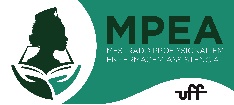 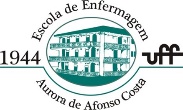 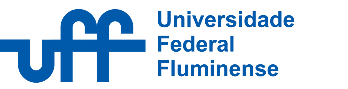 ESCOLA DE ENFERMAGEM AURORA DE AFONSO COSTA - EEAAC PROGRAMA MESTRADO PROFISSIONAL EM ENFERMAGEM ASSISTENCIALFORMULÁRIO PARA ENTREGA DA VERSÃO FINAL DISSERTAÇÃOEu, 				, encaminho à Coordenação do MPEA a versão final da Dissertação, intitulada 	_______________________________________________,defendida  em 	/ 	/ 	, após as devidas correções e sugestões da banca examinadora. E confirmo a entrega dos seguintes documentos:( ) 1 CD contendo a versão da dissertação (em PDF) com identificação do título, nome do autor e ano;( ) 1 exemplar de dissertação em capa dura verde musgo com letras douradas na frente da capa e na lombada;( ) Versão em pdf encaminhada para o e-mail: mpeauff.dissertacoes@gmail.com; ( ) Termo autorização para publicação da dissertação na Biblioteca da UFF; ( ) Termo de autorização para disponibilização de  texto completo de tese/dissertação – ABEn / CEPEn;( ) Formulário de correções do orientador e Formulário Atividade Futura Plataforma SUCUPIRA;( ) Termo de compromisso de entrega de livro e cd ao MPEA( pandemia COVID-19);( ) Produto + Registro do produto em PDF;( ) Questionário Produto da Dissertação Preenchido;( ) Comprovação de divulgação no EDUCAPES;( ) Artigos: 01 artigo publicado/aceito + 01 artigo encaminhado como 1º autor (Qualis B1 ou superior):Título:		 Revista: 	Qualis revista: 	Situação:  (  ) Publicado  (  ) aceito/no prelo	Data: 	/ 	/ 	Título:		 Revista: 	Qualis revista: 	Situação:  (  ) Publicado  (  ) aceito/no prelo	Data: 	/ 	/ 	Atenciosamente,Orientando (a)	Prof (a) Dr.(a) Orientador(a)Preenchimento pela Secretaria do MPEARua Doutor Celestino, 74 – 6º andar - Niterói – RJ – 24020-091 E-mail: pea.cme@id.uff.br1° SemestreNota2° SemestreNota3º SemestreNota4º SemestreNotaFundamentos Pesquisa em EnfermagemProjetos e Práticas Assistenciais em EnfermagemTópicos sobre Enfermagem Assistencial EspecializadaDissertação MestradoFund. Teórica Met.  Tec. sobre o contexto e o processo de cuidar em EnfermagemFundamentos Teórico-Práticos do EnsinoSeminários de Pesquisa em Enfermagem AssistencialSeminários de Políticas Públicas e de Saúde e o contexto do cuidarEstudoIndependenteEstágio a docênciaTópicos Atual.ProgramadaSeminário IIIDefesasDataDisciplinas Optativas – 6 créditosSemestreProjetoQualificaçãoDissertação